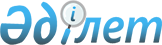 Қазақстан Республикасы Үкiметiнiң 1996 жылғы 31 желтоқсандағы N 1716 қаулысына өзгерiстер енгiзу туралы
					
			Күшін жойған
			
			
		
					Қазақстан Республикасы Үкiметiнiң қаулысы 1997 жылғы 19 желтоқсан N 1810. Күші жойылды - ҚР Үкіметінің 1999.09.30. N 1504 қаулысымен. ~P991504     "Мемлекеттiк акциялар пакетiнiң бiр бөлiгi қор биржасындасатылатын шаруашылық жүргiзушi субъектiлердiң тiзбесiн бекiту туралы"Қазақстан Республикасы Үкiметiнiң 1996 жылғы 31 желтоқсандағы N 1716қаулысына мынадай өзгерiстер енгiзiлсiн:     көрсетiлген қаулыға 1-қосымшадағы реттiк нөмiрi 18-жол алыныптасталсын;     көрсетiлген қаулыға 2-қосымшадағы реттiк нөмiрi 5-жол алыныптасталсын.     Қазақстан Республикасының          Премьер-Министрi
					© 2012. Қазақстан Республикасы Әділет министрлігінің «Қазақстан Республикасының Заңнама және құқықтық ақпарат институты» ШЖҚ РМК
				